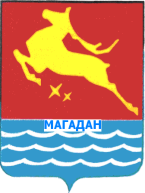 УПРАВЛЕНИЕ ПО ДЕЛАМ МОЛОДЁЖИ И СВЯЗЯМ С ОБЩЕСТВЕННОСТЬЮ МЭРИИ ГОРОДА МАГАДАНАМУНИЦИПАЛЬНОЕ БЮДЖЕТНОЕ УЧРЕЖДЕНИЕ ДОПОЛНИТЕЛЬНОГО ОБРАЗОВАНИЯ «МАГАДАНСКИЙ ВОЕННЫЙ СПОРТИВНО-ТЕХНИЧЕСКИЙ ЦЕНТР  «ПОДВИГ». Магадан, ул. Набережная р. Магаданки,3.т.641337/621932УЧЕБНЫЙ ПЛАН        На 2018-2019 учебный год  Дополнительная общеразвивающая образовательная модифицированная программа "Будущее России"Возраст учащихся: 8-12 лет.Заместитель директора МБУДО "МВСТЦ "Подвиг"по учебно-воспитательной работе	                                 Р.И.Асанакунов                                               					 УТВЕРЖДАЮДиректор МБУДО "МВСТЦ "Подвиг"Р.А. КирпичниковУТВЕРЖДАЮДиректор МБУДО "МВСТЦ "Подвиг"Р.А. КирпичниковУТВЕРЖДАЮДиректор МБУДО "МВСТЦ "Подвиг"Р.А. КирпичниковУТВЕРЖДАЮДиректор МБУДО "МВСТЦ "Подвиг"Р.А. КирпичниковУТВЕРЖДАЮДиректор МБУДО "МВСТЦ "Подвиг"Р.А. Кирпичников"14 "мая 2018 года2018 года№п/пНаименованиедисциплинВсего часовТеорети-ческие занятия Практи-ческие занятияФорма контроляФорма контроля№п/пНаименованиедисциплинВсего часовТеорети-ческие занятия Практи-ческие занятияЗачетСоревно-вания12345671Физическая подготовка303243-2Строевая подготовка17-17--3Огневая подготовка21714--4Уставы Вооруженных СилРоссийской Федерации88---5История Вооруженных силРоссийской Федерации1414---6Радиационная, химическая и бактериологическая защита422--7Вооружение Вооруженных силРоссийской Федерации88---8Тактическая подготовка844--9Военно-инженерная подготовка22---10Проведение соревнований, игр,конкурсов16---16Всего:Всего:1284861316